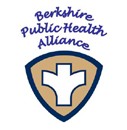 Berkshire Public Health Alliance1 Fenn Street Suite 201, Pittsfield, Massachusetts 01201Alliance Mini Grant Subcommittee Hybrid MeetingMay 25th, 2023 2:00 p.m.1 Fenn St, Pittsfield, Suite 201Andhttps://us02web.zoom.us/j/87225744628?pwd=N000VHhkdzdWbFVyZFI1b3k4VHJHdz09AGENDAMiniGrant requests: LanesboroughUnforeseen Business